金叶复叶槭 Acer negundo L. Aurea科    属：槭树科槭树属别    名：金叶梣叶槭，金叶美国槭形态特征：落叶乔木，树皮黄褐色，浅纵裂，小枝绿色；一回奇数羽状复叶对生，小叶椭圆状披针形，缘有粗锯齿，春季叶金黄，夏季渐变为黄绿；雌雄异株，雄花序聚伞状，雌花序总状，均下垂，黄绿色；双翅果，果翅狭长，双翅展开成锐角；花期4月，果期8-9月。地理分布：分布于中国北部。生态习性：喜光，喜冷凉气候，抗旱，耐寒，适应性强。繁殖方法：主要用播种繁殖，扦插和分株也可。用    途：宜做庭荫树、行道树。校园分布：桑恒昌诗苑，求索园。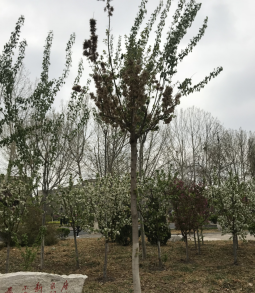 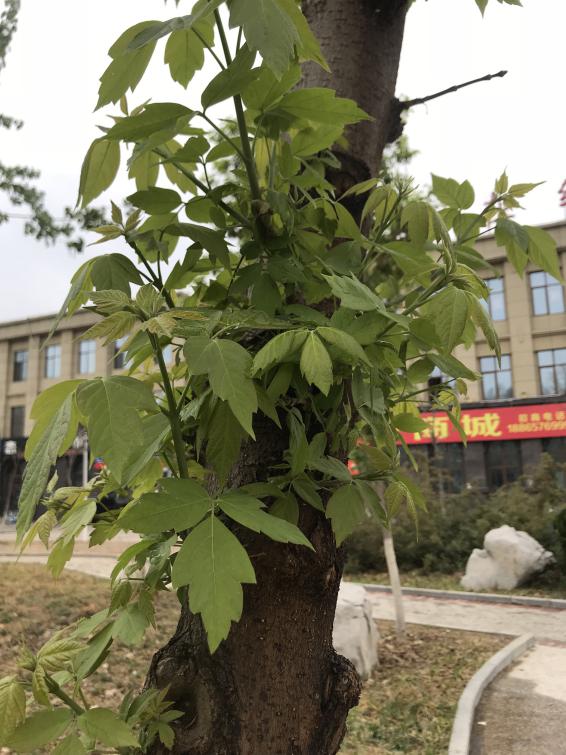 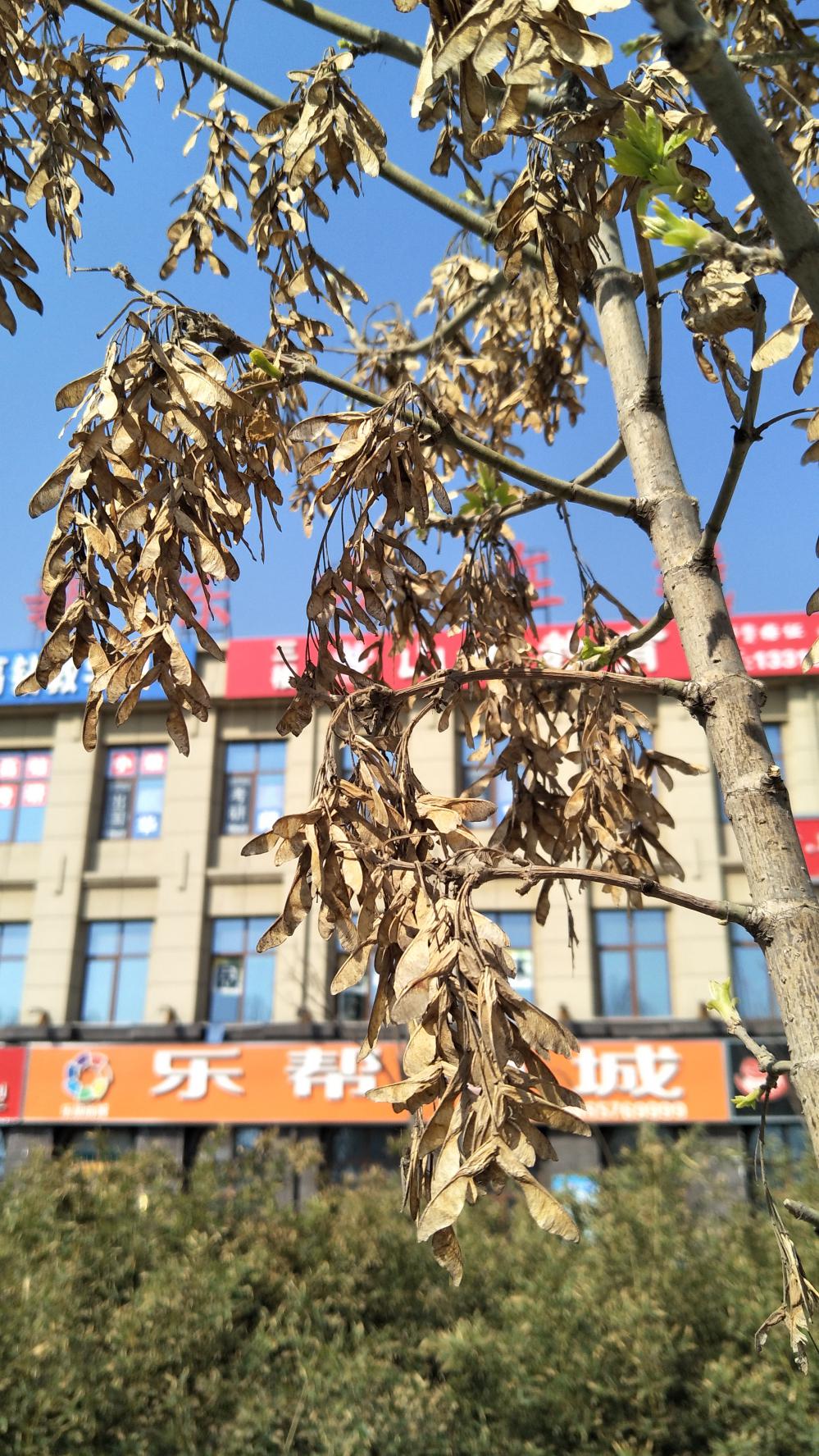 